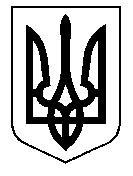 У К Р А Ї Н А Кам’янсько-Дніпровська міська радаКам’янсько-Дніпровського району Запорізької областіДвадцять третя сесія восьмого скликанняР І Ш Е Н Н Я06 березня 2019 року         м.Кам’янка-Дніпровська                   № 122Про резервування земельної ділянки сільськогосподарського призначенняза межами с.Велика Знам’янкадля учасників АТОКеруючись ст. 26 Закону України «Про місцеве самоврядування в Україні», Земельного кодексу України, Законом України «Про землеустрій»,  враховуючи рекомендації постійної комісії з питань регулювання земельних відносин та охорони навколишнього середовища, міська радав и р і ш и л а :1. Зарезервувати земельну ділянку сільськогосподарського призначення за межами с.Велика Знам’янка для учасників АТО площею 19,3261 га кадастровий номер 2322481800:03:004:0600.2. Контроль за виконанням даного рішення покласти на постійну комісію з питань регулювання земельних відносин та охорони навколишнього середовища.Міський голова                                             		         В.В.Антоненко